1. Шапка сайта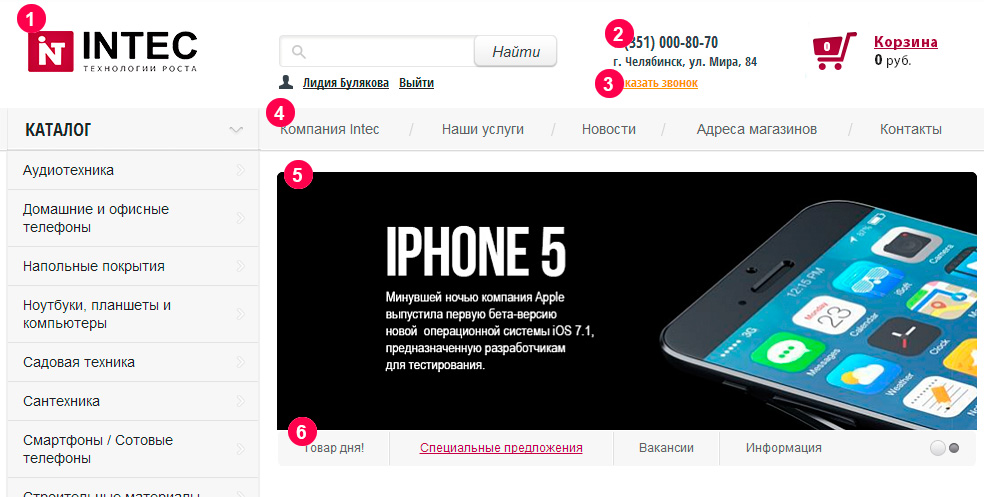 Рис. 1. Шапка сайта.1, 2 - Включаемые области. Редактируются в публичной части при включенном режиме правки  ().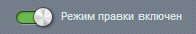 3 - Кнопка «заказать звонок». (При нажатии всплывающая форма ) Поля редактируются в админке в Сервис->Веб формы ->Заказать звонок, там  же включается капча.4.  Верхнее меню. Редактируется в публичной части  при включенном режиме правки.5. Баннеры - слайдеры на главной странице. Выводится ифоблок Баннеры на главной странице. Высота баннеров фиксированная.6. Меню на баннере. Редактируется в публичной части  при включенном режиме правки.2. Футер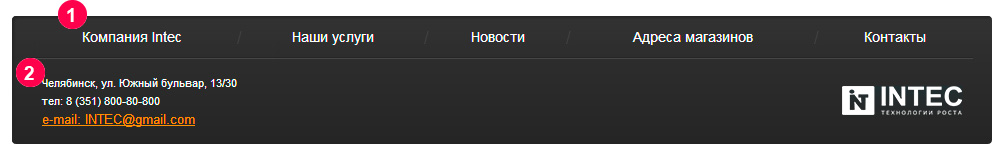 1) Продублированное снизу верхнее меню. Редактируется в публичной части при включенном режиме правки.2) Включаемая область. Редактируется в режиме правки. 3. Главная страница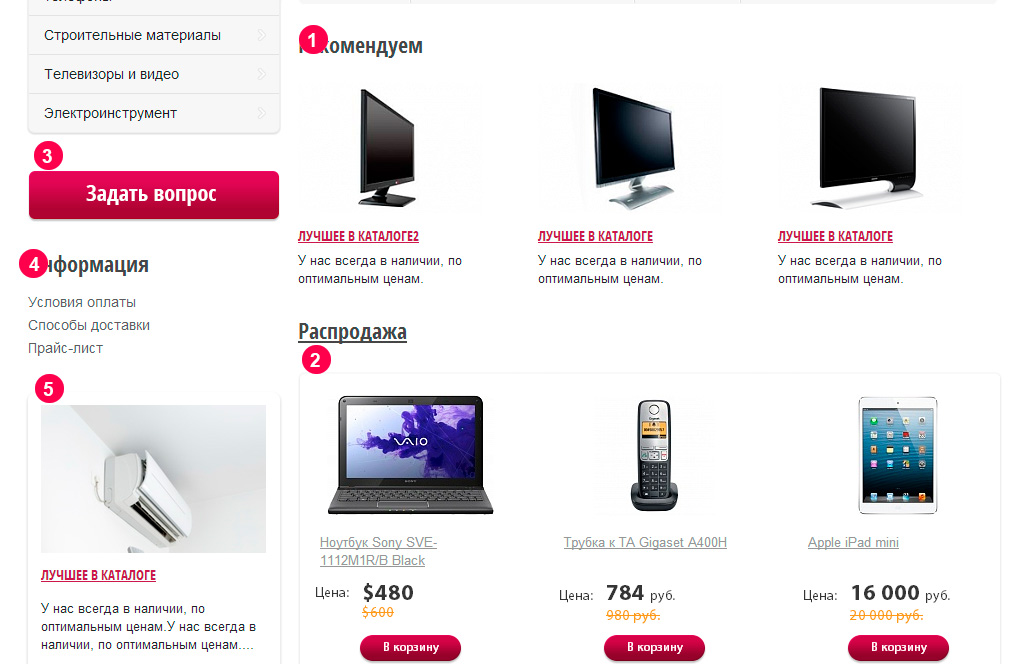 1) Баннеры (рекомендуем)а. Выводятся элементы инфоблока «Баннеры (рекомендуем»).2) Блок распродажа, показываются элементы каталога, у которых стоит галочка «Распродажа».3) Кнопка задать вопрос. При клике всплывающая форма. Поля редактируются в админке. Сервис-->Веб формы->Задать вопрос. Там же можно включить  капчу.4) Список элементов инфлоблока Информация.5) Выводится элемент инфоблока Баннеры (рекомендуем), у которого стоит галочка «Показывать слева».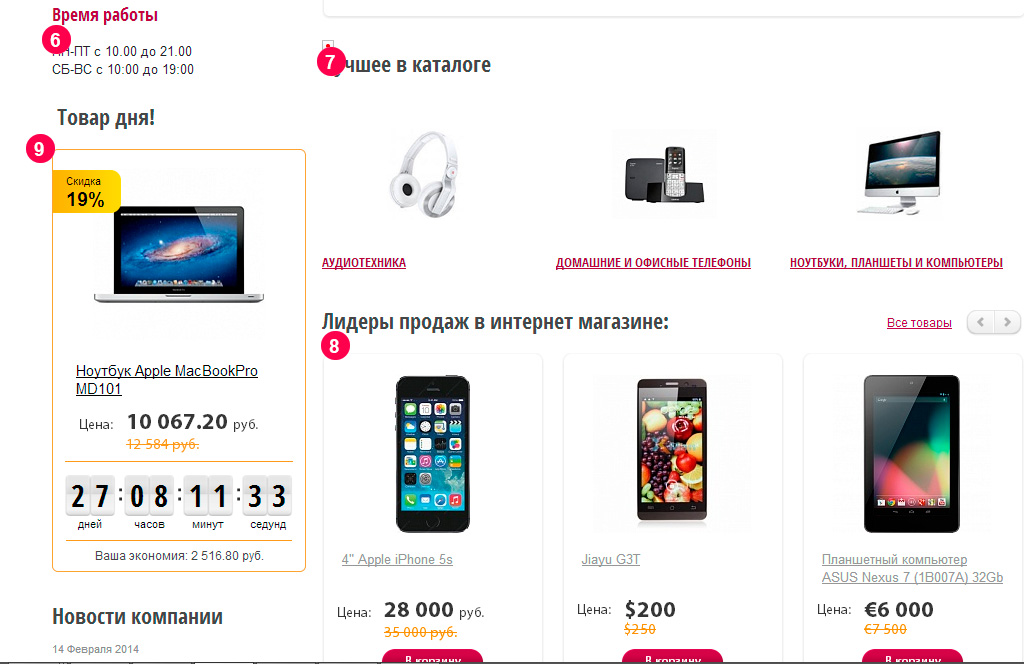 6) Включаемая область. Редактируется в публичной части, при включенном режиме правки.7) Лучшее в каталоге. Список разделов, у которых стоит галочка.  Свойство отображения в данной рубрике вставляется по галочке при редактировании раздела каталога. Вкладка – «доп. поля» галочка «UF_POPULARE»8) Показываются элементы каталога, у которых стоит галочка Лидеры продаж.9) Товар дня, выводится элемент, у которого установлены свойства галочка «Товар дня» и  «Дата товара дня»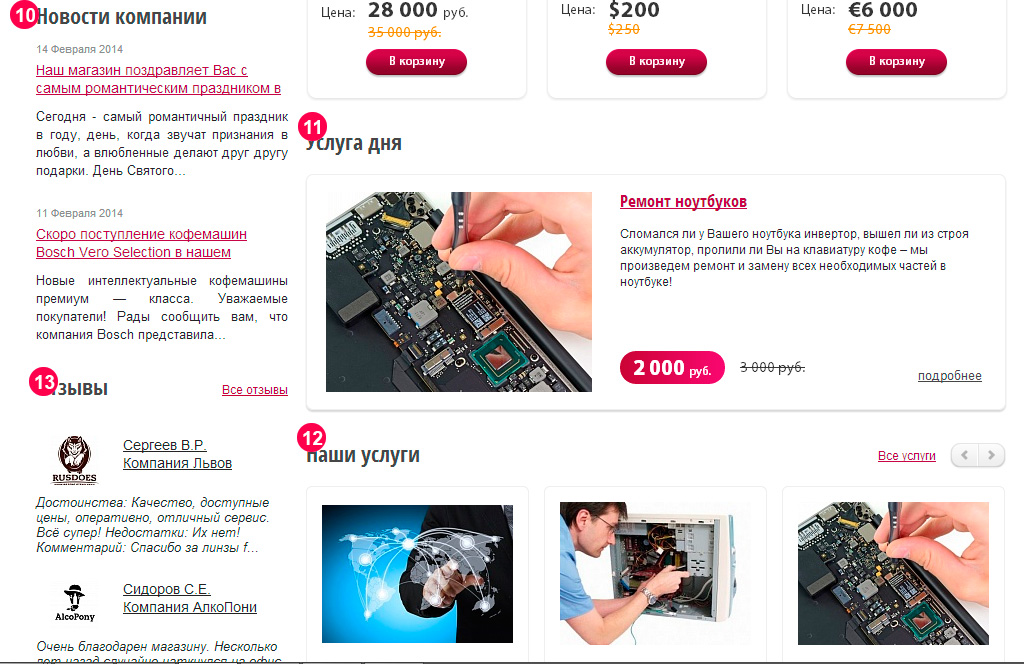 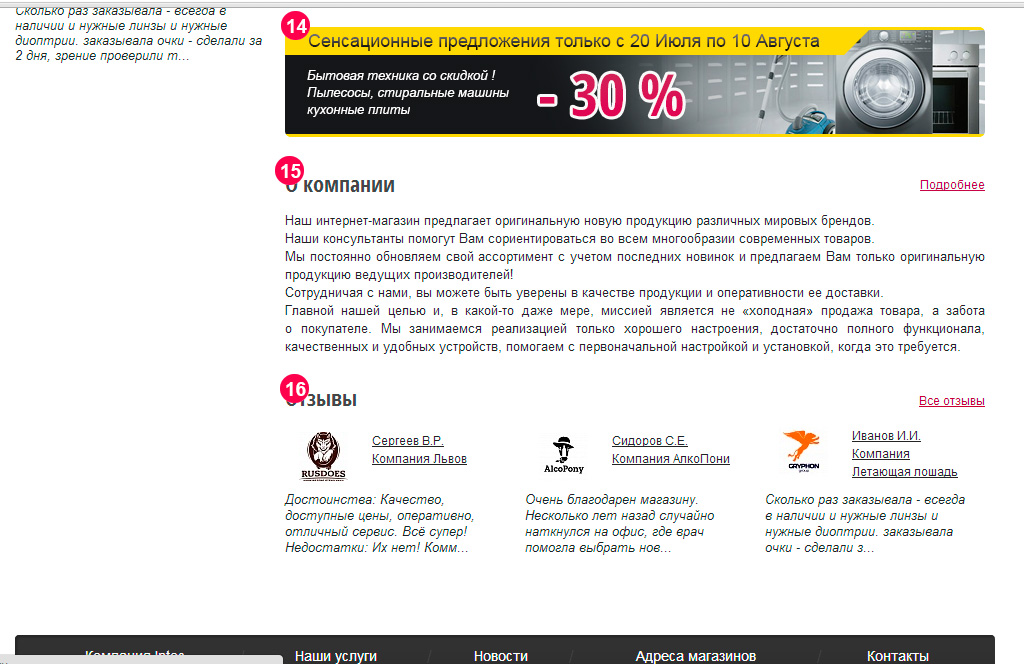 10) Список элементов инфоблока Новости.11) Элемент инфоблока Каталог услуг, у которого стоит галочка «Услуга дня».12) Список элементов инфоблока Каталог услуг, у которого стоит галочка  «Услуга на главной».13) и 16) Список элементов инфоблока Отзывы14) Включаемая область. Редактируется в публичной части, при включенном режиме правки.15) Включаемая область. Редактируется в публичной части, при включенном режиме правки.Вход на сайт через соцсети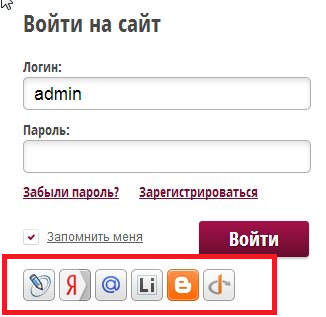 Данный функционал требует предварительной настройки модуля «Социальные сервисы»:Настройки  Настройки продукта  Настройки модулей  Социальные сервисы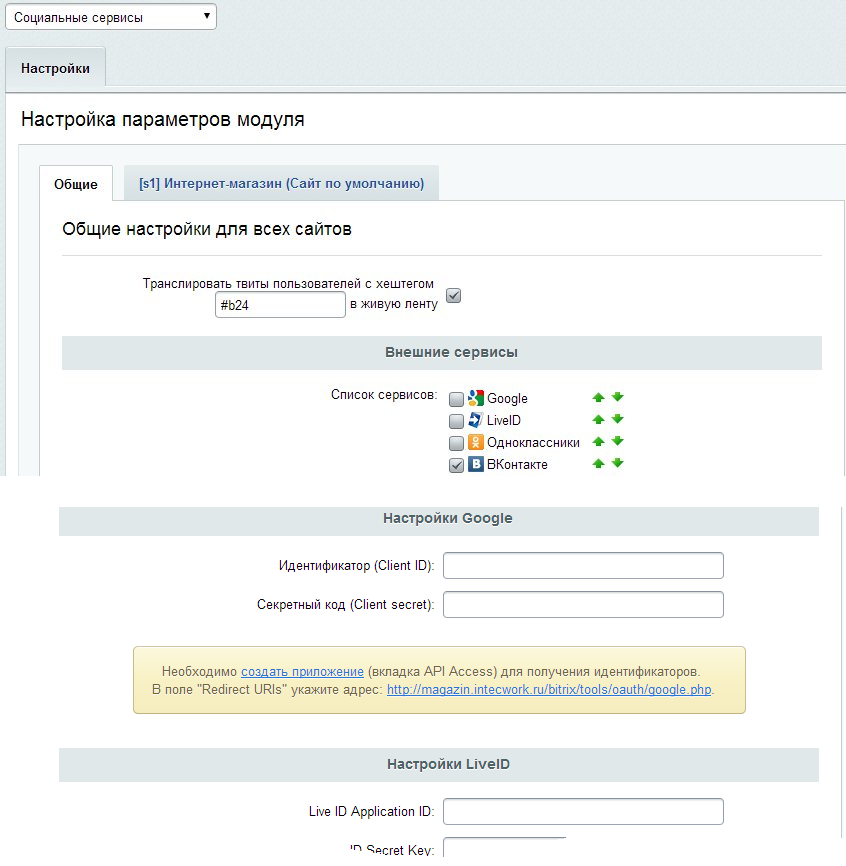 4. Cписок динамических  разделов:1) Новости /news/ - Выводятся элементы инфлоблока Новости.2) Магазины /magazins/ - Выводятся элементы инфлоблока Адреса магазинов.3) Информация /info/ - Выводятся элементы инфлоблока Адреса магазинов.4) Товар дня - /special/tovar-dnya/ - Выводится карточка товара дня.5) Лидеры продаж - /special/lidersale/  - выводятся лидеры продаж (по галочке)6) Распродажа  /special/sale/- выводятся товары по галочке.7) Рекомендуем  /special/recommend/ - выводятся элементы инфлоблока «Баннеры рекомендуем».8) Отзывы  /about/reviews/- выводятся элементы инфлоблока «Отзывы». Кнопка «Оставить отзыв»: При клике всплывающая форма. Поля формы редактируются в админке. Сервис-->Веб формы->Задать вопрос. Там же можно включить  капчу.При добавлении нового отзыва приходят уведомления на указанный в настройках сайта адрес. Публикация отзывов осуществляется только после модерации.9) Каталог товаров /catalog/10) Каталог услуг /services/11) Личный кабинет пользователя /personal/12) Профиль пользователя /personal/profile/13) Заказы пользователя  /personal/order/14) Подписки /personal/subscribe/16) Корзина пользователя /personal/cart/17) Оформление заказа /personal/order/make/5. Описание карточки  товара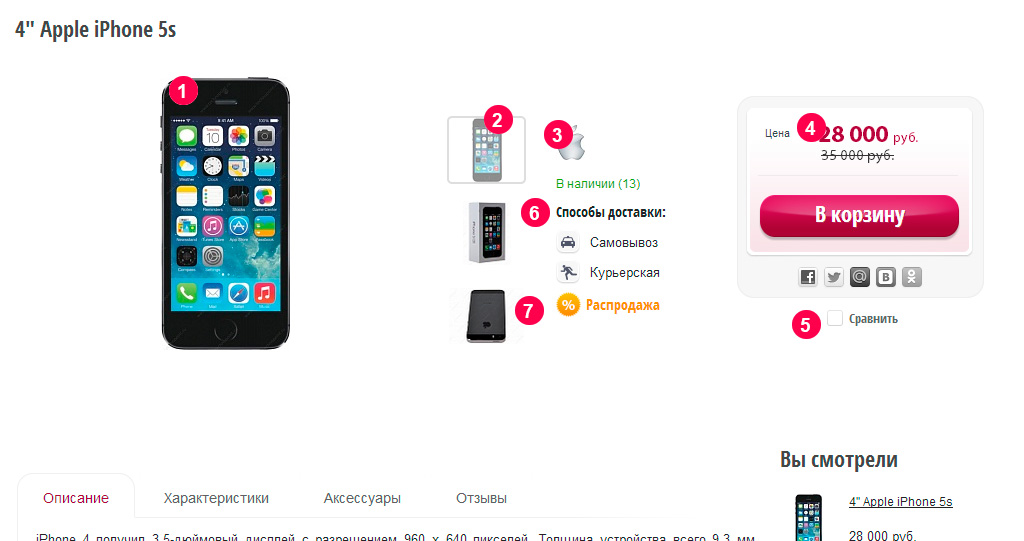 1) Детальная картинка. Для того, чтобы картинка товара отображалась корректно во всех рубриках, корзине, карточке товара и в списке раздела, необходимо заполнять как детальное изображение, так и изображение для анонса.2) Дополнительные картинки, добавляются из свойства Картинки:3) Логотип бренда. Выбирается из свойства «Бренд». Сами бренды заполняются в инфоблоке «Бренды».4) Цена товара. Заполняется во вкладке торговый каталог. Если указана скидка для данного товара, то выводится 2 цены новая и старая (зачеркнутая цена). 5) Кнопка «Сравнить», можно отключить сравнение в настройках комплексного компонента.6) Способы доставки. Выводятся по галочке.7) Если у товара стоит галочка распродажа, появляется стикер распродажи 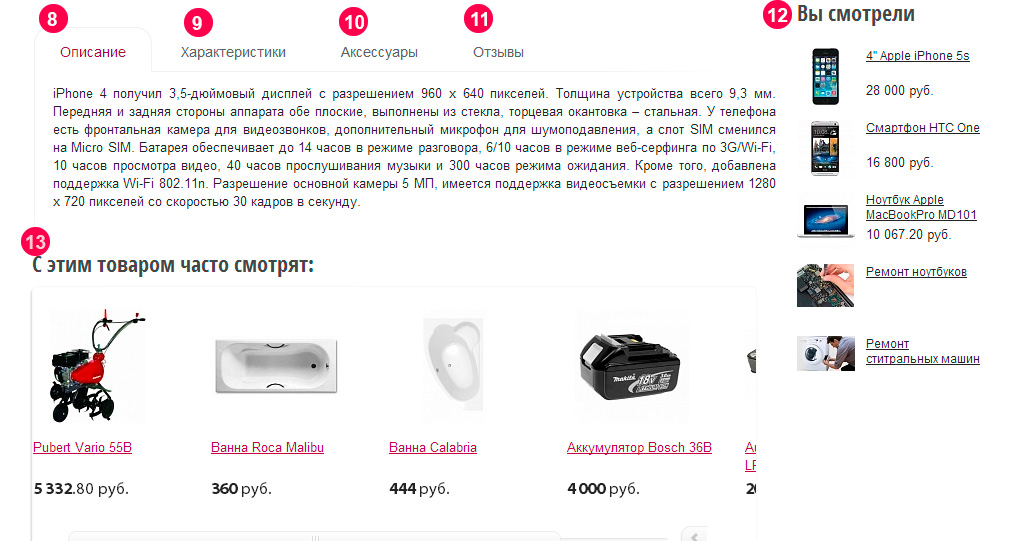 8) Вкладка Описание. Заполняется во вкладке «Детальное описание».9) Вкладка Характеристики. Выводит название и значение свойств, выбранных для показа в настройках комплексного компонента!10) Вкладка  Аксессуары. Заполняются в свойстве «Аксессуары».11) Выводит отзывы о товаре. Сами отзывы хранятся в инфоблоке «Комментарии к товарам». Публикация отзывов о товаре осуществляется только после модерации.12) Блок «Вы смотрели». Показываются товары, которые просмотрел пользователь за последнее время13) С этим товаром часто смотрят. Выводятся товары, выбранные  в свойстве «С этим товаром часто смотрят»